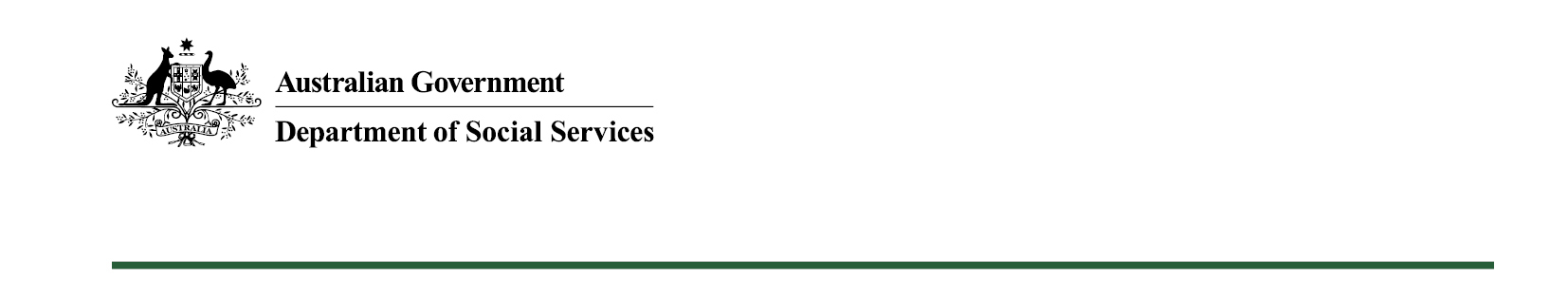 Information, Linkages and Capacity Building – Individual Capacity Building – Successful ApplicantsSTATELEGAL ENTITY NAMETOTAL FUNDING
(GST EXCL.)PROJECTAustralian Capital TerritoryACT MENTAL HEALTH CONSUMER NETWORK INC$21,709.80Self-advocacy support drop-in serviceAustralian Capital TerritoryAdvocacy for Inclusion Inc$80,000.00Self-Advocacy Online Resource LibraryAustralian Capital TerritoryCanberra Blind Society Inc$240,000.00Future Development and Rehabilitation Program.Australian Capital TerritoryDeaf Advocacy, Sports, and Recreation ACT (DeafACT) Inc$435,496.00Extension and expansion of ICB activities.Australian Capital Territory PARKINSONS A C T INCORPORATED$99,630.00Parkinson's ACT Young Onset Peer Support Project - to seek and support people of working age living with Parkinson's Disease.  This will be achieved by identifying & inviting people of working age with PD to participate in a peer support group.Australian Capital TerritoryRI Australia Network$742,452.00Opening the door - creating real housing options for people with disabilityAustralian Capital TerritorySociety of St. Vincent De Paul Pty. Limited$935,000.00SVDP Community Inclusion ProgramAustralian Capital TerritoryWomen with Disabilities ACT (WWDACT)$18,000.00COVID-19 Outreach and Recovery ProjectAustralian Capital Territory New South Wales Queensland Wheelchair Rugby League Australia Inc$165,316.00Wheels in MotionAustralian Capital Territory
New South WalesA.C.T Deafness Resource Centre$551,182.00Hearing Loss Support and Mentoring ProgramAustralian Capital TerritoryQueenslandGingerCloud Foundation Limited$940,000.00GingerCloud Foundation Creating Future MentorsNationalAus Docc Inc.$12,000.00Zoom Along with AusDoCCNationalAustralian Federation of Disability Organisations (AFDO) Ltd$1,082,246.00The A-List is a National online hub for young autistic people, their families, and carers to develop their social and community participation goals. It provides a range of interactive tools to make it easy to act on and realise these social goals.NationalAustralian Federation of Disability Organisations (AFDO) Ltd$998,160.00How to be Seen and Heard - supporting the digital literacy of Deafblind AustraliansNationalChildren and Young People with Disability Australia$327,400.00Project 1 Building capacity for children and young people with disability to respond to COVID-19  Project 2 Ensuring Inclusive Education in AustraliaNationalCommunity Disability Alliance Hunter Incorporated$145,754.00Self Manager Hub - Peer to peer self management support -  website and peer networksNationalEarly Childhood Intervention Australia Ltd$1,000,000.00The Early Childhood Peer to Parent Project - Supporting parents and carers of children with disability and/or developmental delay prior to, or in the early stages of diagnosisNationalEarly Childhood Intervention Australia Ltd$1,000,000.00THRIVE - Enabling families of children with disability or developmental delay to proactively interact with mainstream supports, building knowledge skills & confidence to make well informed decisions from the earliest stages of diagnosis and detectionNationalI Can Network Ltd.$270,000.00Scaling Up I CAN's Online Group Mentoring - Creating a National Afternoon ProgramNationalMental Illness Fellowship of Australia$786,000.00National Psychosocial Disability Online Community of Practice and Professional Development NetworkNationalNational LGBTI Health Alliance$997,025.00Our Voices, Our Lives, Our Way - working together to build the capacity of LGBTI people with disability across Australia.NationalNOFASD Australia Incorporated$500,000.00Families Linking With Families circles of support for parents and carers of people living with FASD combined with an innovative outreach for affected individuals to enable teens and adults to move forward with FASD.NationalPlumtree Children's Services$892,500.00Parent Peer Leadership Program (PPLP) develops capacity in families with a child with a developmental delay or disability through the Now and Next program and local parent peer workers.The first totally 'by families, for families' national program.NationalPrader-Willi Syndrome Australia Ltd$240,174.00ALL TEACH, ALL LEARN - Building Leaders & enhancing best practice.  An Individual and Organisational Capacity Building Project aimed at creating an internationally proven, technology-based resource hub to support the PWS Community across Australia.NationalShort Statured People of Australia Incorporated$129,059.00SSPA Mentorship and New Parents Peer Support Network Program. Development of two support peer support networks. 1. Mentor program to support young members 2. Peer support skills program for new parents with a child of short stature.NationalSouth West Autism Network Inc.$295,090.00JumpStart - Building the capacity of young people with disability through peer support, and injecting new energy, ideas and opportunities to build the capacity of people with disability in South West WA and regional AustraliaNationalSynapse Australia Limited$996,275.64BrainBankNationalTHE AUSSIE HANDS FOUNDATION INCORPORATED$100,500.00Innovative online resource toolkit and peer support network to empower, enable and facilitate inclusion for people with a congenital hand or upper limb difference and their families.NationalThe Growing Space Pty Ltd$1,100,000.00Disabled People leading, sharing and empowering disabled people and families through co-design and delivery of peer led e-learning products and online peer support groups.NationalTWO WAY STREET COMMUNICATION PTY LTD$49,690.00Talking about the important stuff. A program that builds the capacity of children with complex communication needs and their key communication partners to have conversations that will improve their emotional well-being and self-advocacy skills.NationalUsherkids Australia Ltd$49,588.00UsherKids ConnectNationalValued Lives Foundation (Inc)$999,900.00My Home - My Design Making Individualised Living Options RealNationalVictorian Deaf Society$25,000.00Building the Capacity of the Auslan Community during COVID-19New South WalesAccessible Arts$23,940.00Arts & Disability Webinar Development ProjectNew South WalesALLIED HEALTH PARTNERSHIPS PTY LTD$50,000.00Augmentative and Alternative Communication (AAC) Capacity Building Program - a peer support program for parents, carers and significant others supporting students in educational settings.New South WalesAutism Advisory and Support Service Incorporated$50,000.00Autism Family Support Network - Together we can do thisNew South WalesBarkuma Neighbourhood Centre Incorporated$970,000.00JILALAN NAGUGARI (meaning I am going on a Journey) will build the capacity of Aboriginal people with a disability, their family & carers, through peer led mentoring & support activities, disability community connection days & social activities.New South WalesBirrang Enterprise Development Company Limited$500,000.00Riverina Aboriginal Services, supporting Aboriginal inclusion for Aboriginal families, carers and communities.New South WalesBunjum Aboriginal Corporation$480,000.00Bunjum 'Us Mob Together' delivers holistic inclusive connection to cultural, social, creative arts, information/pathways/support  service to Aboriginal People with disability in Bundjalung Nation and pathway for mainstream services to access clientsNew South WalesBus Stop Films Ltd$108,292.00Healthy Relationships and Consent - an inclusively made short film project to support young adults living with disability to make informed choices and be empowered to speak for themselves around personal relationships, consent and sexuality.New South WalesCherrybrook Early Learning Centre Pty Ltd$50,000.00Strength-based Program in Supporting Parents of Children on the spectrumNew South WalesCommunity Disability Alliance Hunter Incorporated$863,228.00Hunter Inclusion Project  - building inclusion in our community through information, peer support, support for decision making, self-advocacy and the pursuit of active citizenship.New South WalesCommunity Disability Alliance Hunter Incorporated$730,977.00Powerful Peers - Lived experience mentoringNew South WalesDiversity and Disability Alliance Incorporated$109,128.86Circles WidenNew South WalesEthnic Community Services Co-operative Limited$852,105.00Communities Coming Together - Building connections for skills and supportNew South WalesIntellectual Disability Rights Service Incorporated$213,200.00Rights in RelationshipsNew South WalesKinchela Boys Home Aboriginal Corporation$25,000.00Connecting Abilities - Mob looking after MobNew South WalesLifestart Co-operative Ltd$814,152.00Speak Up - Building skills and confidence for participation at schoolNew South Wales Muscular Dystrophy Association of New South Wales$410,862.12Peer Connect - Peer support delivered the way YOU want it.New South WalesMy Life My Decisions Inc.$50,000.00Providing connections and mentoring to empower autistic and neurodivergent individuals to exercise self-determination and agency in their livesNew South WalesParents of Deaf Children Incorporated$292,400.00Supporting Family Choice - Informed Choices and Connected FamiliesNew South WalesPeople with Disability Australia Ltd.$1,100,000.00Engage-InNew South WalesSelf Advocacy (Sydney) Inc$560,000.00Expansion of Self Advocacy Sydney's Peer Mentoring and New Leader Development to the Blue Mountains and Central Coast using virtual and face to face methods.New South WalesShibui Services Incorporated$50,000.00The development and delivery of capacity building programs to people with disability who are experiencing, or at risk of experiencing, homelessness as a result of domestic and family violence, and/or abuse to increase independence and confidence.New South WalesShopfront Arts Co-op Ltd$50,000.00EMPOWER. Creating equity of engagement and enriching life opportunities through dynamic youth arts disability access at Shopfront, the home of youth arts.New South WalesStroke Recovery Association Inc$286,700.00Stroke Connectivity ProjectNew South WalesThe Institute for Family Advocacy & Leadership Development Incorporated$1,079,932.00Resourcing Inclusive Communities through Strengthening Knowledge, Skills and Confidence of people with disability and families.New South WalesThe New South Wales Council for Intellectual Disability$24,160.00COVID-19 and intellectual disability. Resources including info sheets, podcast and videos providing accessible and relevant information for people with intellectual disability and their supporters to keep them informed about all aspects of COVID-19.New South WalesWalgett Aboriginal Medical Service Cooperative Ltd$264,800.00Walgett Have a Yarn (Yarning Circle and Gateway programs)New South WalesWinanga-Li Aboriginal Child and Family Centre Incorporated$426,484.00Banma-laylaya-nii (Let's All Help Each Other). Establish and maintain culturally appropriate Circles of Support for Aboriginal people with psychosocial disability who are at risk of experiencing social isolation or unable to access funded supports.New South WalesAustralian Capital TerritoryRebus Theatre$275,199.58Re-emergence, leadership skills through theatre in a time of recovery.New South Wales QueenslandAutism Camp Australia Ltd$280,440.00Social peer support, education, self-care and skills building for parents/carers and siblings at Autism Camp Australia camps.New South WalesVictoriaRegional Disability Advocacy Service Ltd.$632,720.00Members to Leader - Supporting people with disability to reach their full potential through peer support,New South WalesAustralian Capital Territory QueenslandVictoriaBlind Sports NSW Incorporated$210,000.002020 Vision - Building EqualityNew South WalesQueensland South AustraliaVictoria Reframing Disability Ltd$692,277.00Family Leadership & Mentoring Program - Empowering families to empower their childrenNorthern TerritoryAutism Northern Territory Incorporated$485,500.00ANT Active Hub 2020-2022Northern TerritoryDanila Dilba Biluru Butji Binnilutlum Health Service Aboriginal Corporation$587,668.88Community led skill building and supportNorthern TerritoryNT Industry Training Bureau Inc$946,373.00Developing Independence programNorthern TerritoryTOTAL RECREATION NT INC$290,794.76Red Centre Recreation -Expanding Total Recreations delivery footprint to include Alice Springs. The project will increase community participation of people with a disability in the region by providing a suite of community based programs & activities.Northern TerritoryWaltja Tjutangku Palyapayi (Aboriginal Corporation)$492,799.00Be Strong about NDISQueenslandCABOOLTURE DISABILITY SUPPORT NETWORK INC$20,000.00Is Everybody Here Expo. We wish to engage our members (people with disabilities) in the process of organising and running this event. Skill building, Confidence in themselves and in the community, Access information, Peer support, Inclusion and more.QueenslandCommunity Living Association Inc.$628,712.00ARROS PLACE (Peer Led Advocacy, Capacity building and Empowerment). A peer-led support group building community, capacity and autonomy for young people with intellectual disabilities at risk of or experiencing homelessness.QueenslandDown Syndrome Queensland Ltd$91,613.00Building regional capacity through training for and facilitation of peer-led support groups for the parents and carers of people with Down syndrome and for people of all ages with Down syndrome in Queensland.Queensland Ngoonbi Community Services Indigenous Corporation$500,000.00Ngoonbi Front Line Leaders in NDIS in providing a Circle of Strength through Capacity Building and Support for Clients, Carers, Families, Staff and StakeholdersQueenslandPLAYGROUP QUEENSLAND LTD$665,000.00Making Playgroups Accessible for Families With Diversity, Inclusion and Development.QueenslandQueensland Aids Council Inc$615,468.43The LGBTI Ability Connectors project will form a peer based Project Team, made up of a Campaign /IT role, a Coordinator Role, and peer navigators called Ability Connectors to support local community and capacity needs.QueenslandQueenslanders with Disability Network Limited$25,000.00Building capacity for QDN's 24 peer group convenors to get peer mentoring and support to manage and deal with the additional impacts upon them with demand and complexity of peer support they are providing during COVID-19.QueenslandSporting Wheelies & Disabled Sport & Recreation Assn Of Qld Inc$1,083,400.00Raising the Bar - Peer Support Leadership ProgramQueenslandSuncoast Spinners Wheelchair Basketball Inc.$215,500.00Reverse Inclusion Expansion ProgramQueenslandThe Junction Clubhouse Cairns Limited$396,100.00YANA series (You Are Not Alone) Strengthening Peer SupportersQueenslandThe Mamre Association Inc$957,312.00Removing the Barriers to Self-DeterminationQueenslandVictoria Young People in Nursing Homes National Alliance$645,156.00My Future My Choice - Supporting choice and decision making by Younger People In Residential Aged Care (YPIRAC)QueenslandWestern AustraliaTasmaniaNorthern TerritoryNATIONAL ETHNIC DISABILITY ALLIANCE INCORPORATED$400,000.00Let's simplify.South AustraliaAustralian Refugee Association Incorporated$299,811.00Young and StrongSouth AustraliaDisability Rights Advocacy Service Incorporated$528,169.00Act and Speak Up for YourselfSouth AustraliaHutt Street Centre$443,445.00ICB Project is the project's working name. Final project name to be co-designed by Community Advisory Group, if successful with grant.South AustraliaJulia Farr Association Incorporated$590,009.40Enabled Youth Disability Network (EYDN) Youth Connection and Capacity Building In SASouth AustraliaJulia Farr Association Incorporated$503,600.84Strengthening Empowering Connections in SASouth AustraliaKura Yerlo Incorporated$837,775.00With Culture We Are AbleSouth AustraliaLived Experience Leadership & Advocacy Network Incorporated$466,830.00LEDGE (Lived Experience Development, Governance & Engagement) ProjectSouth AustraliaMulticultural Communities Council of SA Incorporated$772,581.00'Cultural Connections' -Multicultural Peer Support Model - Individual Capacity Building and Empowerment in DisabilitySouth AustraliaNunyara Aboriginal Health Service Incorporated$997,301.20Aboriginal disAbility Alliance. This is an Aboriginal NDIS initiative that will acknowledge and address barriers that our Communities (participants) have experienced in accessing culturally safe NDIS services within the SA West Coast region.South AustraliaONE CULTURE FOOTBALL LTD$305,000.00One Culture Youth Mentoring ProgramTasmaniaAutism Tasmania Incorporated$60,000.00Tasmanian Autism Peer Support - Implementation of a fully statewide, versatile, autistic-led peer support service.TasmaniaMental Health Carers Tasmania Inc.$327,708.00Community-led self-advocacy for families, friends and unpaid carers of people with mental ill healthTasmaniaMigrant Resource Centre (Southern Tasmania) Inc.$290,285.00Amplify AbilityTasmaniaPara-Quad Association of Tasmania Inc.$153,300.00Propel Peer Coaching. Gaining traction on the road to resilience. Peer led coaching and information for people with Spinal Cord Injury, their families and carers.TasmaniaThe Association for Children with a Disability (Tasmania) Inc.$817,333.00Empowering parents, carers, and individuals with disability. Implementation and evaluation of The Junction - The Tasmanian Family Peer Led NetworkTasmaniaAustralian Capital TerritoryNew South Wales Northern Territory Victoria Playgroup Australia Limited$991,711.98PlayTogether - Inclusive Mainstream PlaygroupsVictoriaNew South WalesAustralian Capital TerritoryA.Q.A. Victoria Limited$913,100.00Development of sustainable community, residential and online programs of peer-led skills for independence programs for people in Australia with spinal cord injury or similar physical disability.VictoriaQueenslandNew South WalesAction for More Independence and Dignity in Accommodation Inc.$455,109.00Building a Parents Rights Network (PRN) - parents helping parentsVictoriaAction for More Independence and Dignity in Accommodation Inc.$98,196.92Having A Say In BendigoVictoriaAction for More Independence and Dignity in Accommodation Inc.$790,301.00Voice at the Table Building Stronger VoicesVictoriaAction for More Independence and Dignity in Accommodation Inc.$92,656.00Building Power in Culture and EthnicityVictoriaAssociation of Employees with Disability Inc.$117,281.00Legal rights at work - building skills and knowledge to speak-up for yourselfVictoriaBlind Sports Victoria Inc.$24,856.60'Zooming' in on skill-building and connecting through physical activity.VictoriaBrain Injury Matters Inc$501,066.10ENGAGE-LINK-EMPOWER - Peer Support Groups, Pathways and Skill Building for People with an Acquired Brain InjuryVictoriaCommunity Abundance Incorporated.$335,451.00The Community Abundance Live Strong, Live Happy Program.VictoriaDeaf Australia Incorporated$942,237.50iSign, iSee, iUnderstandVictoriaDown Syndrome Association of Victoria Inc.$25,000.00Building leadership skills and confidence- connecting adults with Down syndrome during the COVID-19 pandemicVictoriaEarly Childhood Intervention Australia Victoria/Tasmania Limited$198,000.00The Inclusion Hub Podcast Series (Peer support podcast)VictoriaEthnic Communities' Council of Victoria Inc.$276,217.00Raise Our Voices -  Disability Self-advocacy for CALD communitiesVictoriaExtended Families Australia Inc.$733,549.40Capacity Building for the Vietnamese Community with lived experience of disabilityVictoriaFITZROY LEGAL SERVICE INC$399,920.30Voices for Change - self advocacy for people with acquired brain injury and lived experience of the criminal justice system.VictoriaGIPPSLAND CENTRE AGAINST SEXUAL ASSAULT INC$450,000.00Building the capacity in Gippsland to reduce violence and abuse of people with disabilities - a self-advocacy and community organisations partnership with a primary prevention and early intervention focus.VictoriaGippsland Disability Advocacy Inc.$650,769.52Peer Led Support Groups - GippslandVictoriaGunditjmara Aboriginal Co-operative Limited$787,100.00Empowering and Improving Outcomes for Aboriginal People with a Disability, their Families and Carers via Peer Group Support, Skill Building, Leadership,  and Employment Opportunities- - Gunditjmara Aboriginal Cooperative Co-Design ProjectVictoriaSTROKE ASSOCIATION OF VICTORIA INC.$149,212.00Life After Stroke App - a mobile phone app created by the Stroke Association of Victoria to support stroke survivors and their interactions with the Stroke Support CentresVictoriaVALID - The Victorian Advocacy League for Individuals with Disability Inc.$1,096,712.00Leading in Community, Peer Support and Neighbourhood Houses Working Together.VictoriaWomen with Disabilities Victoria Inc.$1,099,746.20'Experts in Our Health', Empowering Women with Disabilities in Victoria to improve their access to health services in their communities.VictoriaYoung People in Nursing Homes National Alliance$616,070.00TAKING CONTROL OF OUR SUPPORT- developing consumer led governance and decision making approaches in shared housing support services that enable people to exercise real choice and control and direct their providersWestern Australia30 Foot Drop Pty Ltd$275,814.00The Ability to Lead - Developing Diverse LeadersWestern AustraliaAutism West Support Incorporated$279,607.00Let's Get Connected. Interactive online life skills training for teenagers and young adults with autism covering Identity & Self-Awareness and Employability.Western AustraliaBLIND CITIZENS WA INC$79,805.00Blindness Empowerment Access Communities Outreach Network BEACON A Beacon shining a light on loneliness and isolation for people who are blind or vision impaired in WAWestern AustraliaBroome Regional Aboriginal Medical Service (Aboriginal Corporation)$155,810.30Strong People Strong ChoicesWestern AustraliaCarers Association of Western Australia Incorporated$544,546.00Empowering Community Leaders - Carer Conversations, Growing Capacity.Western AustraliaDevelopmental Disability Council of Western Australia (Inc)$209,000.00How to make and keep friends - Video Series and Communication Support ResourcesWestern AustraliaEast Kimberley Job Pathways Pty Ltd$335,481.00Regional Sports and Recreation HubWestern AustraliaEthnic Disability Advocacy Centre Inc.$485,100.00Strengthen digital communication strategies for CALD people with a disability by expanding online peer support networks through mentoring and upskilling ICB ambassadors (the Ambassador Program).Western AustraliaFishers' With Disabilities Association Incorporated$97,900.00Fishability - Disability AWARENESS TrainingWestern AustraliaNGAANYATJARRA HEALTH SERVICE (ABORIGINAL CORPORATION)$1,000,000.00The Yarnangu Way Bush Cadets - finding your strength and purpose through connection to community, country and culture, be active, be heard and be involvedWestern AustraliaOrd Valley Aboriginal Health Service Aboriginal Corporation$993,300.00Health Promotion & Self-Advocacy Capacity Building for Aboriginal People Living In The Kimberley With DisabilityWestern AustraliaParents of Children With Special Needs Inc.$544,572.60Peer Mentoring and Peer Support program , supporting children with disability and their family carers in metropolitan, regional and remote areas of West Australia.Western AustraliaShelter WA Inc$560,000.00MY HOME - skill building to maintain my homeWestern AustraliaStephen Michael Foundation Ltd$577,400.00Youth Capacity Project (YCP)Western AustraliaThe Princess Royal Sailing Club$148,000.00Community Connection through Sailability AlbanyWestern AustraliaValued Lives Foundation (Inc)$1,042,460.00Peer to Peer Networks WAWestern AustraliaVictoriaNew South WalesMicroboards Australia Ltd$640,221.62Microboard planning and commencement in the early years